Publicado en  el 08/04/2016 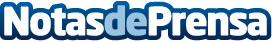 El Ministerio de Industria, Energía y Turismo investirá 40 millones de euros para el impulso de PYMES y autónomosLos 40 millones se destinarán a través de la Entidad Pública Empresarial Red.es. El presupuesto total del 'Programa de fomento de demanda de soluciones de computación en la nube para pequeñas y medianas empresas', encargado de gestionar estas ayudas, está financiado a través del Fondo Europeo de Desarrollo RegionalDatos de contacto:Nota de prensa publicada en: https://www.notasdeprensa.es/el-ministerio-de-industria-energia-y-turismo_10 Categorias: Software http://www.notasdeprensa.es